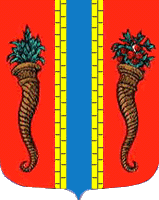 Администрация муниципального образования Новоладожское городское поселениеВолховского муниципального районаЛенинградской областиПОСТАНОВЛЕНИЕ          « 18 » мая  2015 г.                                                                                                    №  267           О присвоении  адреса  объекту  недвижимости            на территории  МО Новоладожское  городское           поселение.В соответствии с Федеральным законом от 28 декабря 2013 г. N 443-ФЗ "О федеральной информационной адресной системе и о внесении изменений в Федеральный  закон  "Об общих принципах организации местного самоуправления в Российской Федерации",   Постановлением  Правительства Российской Федерации   от 19 ноября 2014 г. N 1221 «Об утверждении правил присвоения, изменения и аннулирования адресов»,  а также в целях упорядочения существующей нумерации объектов адресации в адресном реестре МО Новоладожское городское поселение, администрация Новоладожского городского поселенияПОСТАНОВЛЯЕТ:Присвоить адрес: Российская Федерация, Ленинградская область, Волховский  муниципальный район, МО Новоладожское городское поселение,  город  Новая Ладога,  переулок Суворова,  д.26,  кв.1 – жилому помещению – четырехкомнатной квартире,  общей  площадью 56,7 кв.м, с кадастровым номером 47:11:0000000:1161, расположенной на 1 этаже в многоквартирном жилом доме, взамен адреса – Ленинградская область, Волховский район, г. Новая Ладога, ул. Суворова, д.26, пом.1.  ОУМИ администрации Новоладожского городского поселения обратиться в межрайонный отдел №2 филиала ФГБУ «Федеральная кадастровая палата Федеральной службы государственной регистрации, кадастра и картографии» по Ленинградской области, для внесения соответствующих  изменений в сведения государственного кадастрового учёта.Архитектору администрации Новоладожского городского поселения  в целях обеспечения учёта, внести  соответствующие изменения в адресный реестр и адресный план МО Новоладожское городское поселение. Контроль исполнения настоящего постановления оставляю за собой.Глава  администрации                                                      О.С. Баранова             Алешина Ксения Юрьевна  8 (81363) 30-265Архитектор администрации                                   ___________________  К.Ю. АлёшинаНачальник   общего   отдела                                   ___________________  Н.В. Рыжоваадминистрации